How Content Marketers Think AI Will Affect CareersThe average US salary of content marketers is $112,000 per year, and 46% of writers and editors say generative AI will reduce their earning power, per a report from the Content Marketing Institute. The top uses of generative AI by content marketers are to brainstorm ideas, research keywords and headlines and write drafts, and while 48% want to upskill in new tech, just 22% want to improve writing and editing skills, down from 40% in 2022.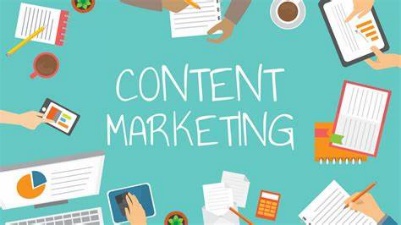 Content Marketing Institute 8/16/23https://contentmarketinginstitute.com/articles/content-marketing-salary-outlookImage credit:https://winerp.com.vn/wp-content/uploads/2021/01/image1-45-1.png